                                          Изменения в КИМах ЕГЭ 2023 по русскому языку


Начало формы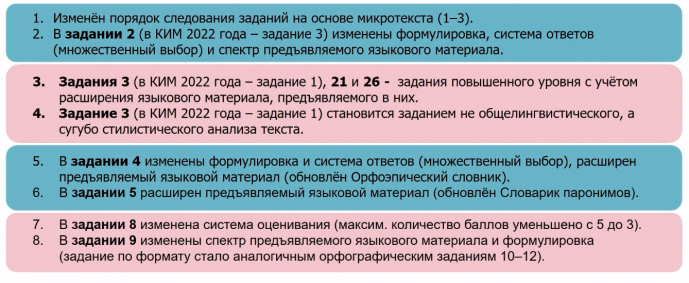 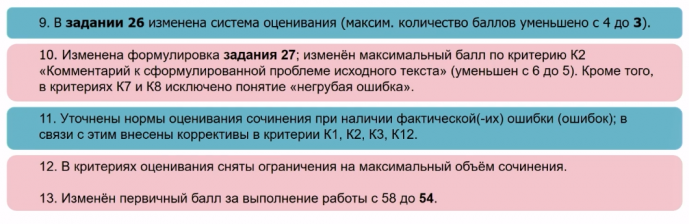 Конец формы